Look!          Cover        Write            Check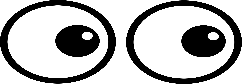 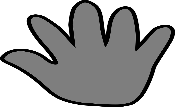 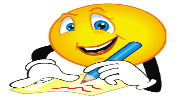 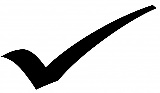 Write sentences which include some of the spellings you have been practising.____________________________________________________________________________________________________________________________________________________________________________________________________________________________________________________________________________________________________________________Look!          Cover        Write            CheckWrite sentences which include some of the spellings you have been practising.____________________________________________________________________________________________________________________________________________________________________________________________________________________________________________________________________________________________________________________Look!          Cover        Write            CheckWrite sentences which include some of the spellings you have been practising.____________________________________________________________________________________________________________________________________________________________________________________________________________________________________________________________________________________________________________________Look!          Cover        Write            CheckWrite sentences which include some of the spellings you have been practising.____________________________________________________________________________________________________________________________________________________________________________________________________________________________________________________________________________________________________________________Look!          Cover        Write            CheckWrite sentences which include some of the spellings you have been practising.____________________________________________________________________________________________________________________________________________________________________________________________________________________________________________________________________________________________________________________Look!          Cover        Write            CheckWrite sentences which include some of the spellings you have been practising.____________________________________________________________________________________________________________________________________________________________________________________________________________________________________________________________________________________________________________________Look!          Cover        Write            CheckWrite sentences which include some of the spellings you have been practising.____________________________________________________________________________________________________________________________________________________________________________________________________________________________________________________________________________________________________________________Look!          Cover        Write            CheckWrite sentences which include some of the spellings you have been practising.____________________________________________________________________________________________________________________________________________________________________________________________________________________________________________________________________________________________________________________Look!          Cover        Write            CheckWrite sentences which include some of the spellings you have been practising.____________________________________________________________________________________________________________________________________________________________________________________________________________________________________________________________________________________________________________________Look!          Cover        Write            CheckWrite sentences which include some of the spellings you have been practising.____________________________________________________________________________________________________________________________________________________________________________________________________________________________________________________________________________________________________________________Look!          Cover        Write            CheckWrite sentences which include some of the spellings you have been practising.____________________________________________________________________________________________________________________________________________________________________________________________________________________________________________________________________________________________________________________SpellingFirst Try Second TryThird TryaccidentaccidentallyactualactuallyaddressanswerappeararrivebelievebicycleSpellingFirst Try Second TryThird TrybreathbreathebuildbusybusinesscalendarcaughtcentrecenturycertainSpellingFirst Try Second TryThird TrycirclecompleteconsidercontinuedecidedescribedifferentdifficultdisappearearlySpellingFirst Try Second TryThird TryeartheighteighthenoughexerciseexperienceexperimentextremefamousfavouriteSpellingFirst Try Second TryThird TryFebruaryforwardfruitgrammargroupguardguideheardheartheightSpellingFirst Try Second TryThird TryhistoryimagineincreaseimportantinterestislandknowledgelearnlengthlibrarySpellingFirst Try Second TryThird TrymaterialmedicinementionminutenaturalnaughtynoticeoccasionoccasionallyoftenSpellingFirst Try Second TryThird TryoppositeordinaryparticularpeculiarperhapspopularpositionpossesspossessionpossibleSpellingFirst Try Second TryThird TrypotatoespressureprobablypromisepurposequarterquestionrecentregularreignSpellingFirst Try Second TryThird TryremembersentenceseparatespecialstraightstrangestrengthsupposesurprisethereforeSpellingFirst Try Second TryThird Trythoughalthoughthoughtthroughvariousweightwomanwomen